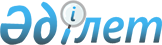 О внесении изменений в решение Каратобинского районного маслихата от 21 декабря 2016 года № 9-3 "О районном бюджете на 2017 - 2019 годы"
					
			Утративший силу
			
			
		
					Решение Каратобинского районного маслихата Западно-Казахстанской области от 13 декабря 2017 года № 15-1. Зарегистрировано Департаментом юстиции Западно-Казахстанской области 27 декабря 2017 года № 5009. Утратило силу решением Каратобинского районного маслихата Западно-Казахстанской области от 27 марта 2018 года № 17-12
      Сноска. Утратило силу решением Каратобинского районного маслихата Западно-Казахстанской области от 27.03.2018 № 17-12 (вводится в действие со дня первого официального опубликования).
      В соответствии с Бюджетным кодексом Республики Казахстан от 4 декабря 2008 года и Законом Республики Казахстан "О местном государственном управлении и самоуправлении в Республике Казахстан" от 23 января 2001 года районный маслихат РЕШИЛ:
      1. Внести в решение Каратобинского районного маслихата от 21 декабря 2016 года № 9-3 "О районном бюджете на 2017 – 2019 годы" (зарегистрированное в Реестре государственной регистрации нормативных правовых актов № 4650, опубликованное 23 января 2017 года в Эталонном контрольном банке нормативных правовых актов Республики Казахстан) следующие изменения:
      пункт 1 изложить в следующей редакции:
      "1. Утвердить районный бюджет на 2017 – 2019 годы согласно приложениям 1, 2 и 3 соответственно, в том числе на 2017 год в следующем объеме: 
      1) доходы – 4 029 217 тысяч тенге:
      налоговые поступления – 276 659 тысяч тенге;
      неналоговые поступления – 3 662 тысяч тенге;
      поступления от продажи основного капитала – 1 657 тысяч тенге;
      поступления трансфертов – 3 747 239 тысяч тенге;
      2) затраты – 4 058 197 тысяч тенге;
      3) чистое бюджетное кредитование – 79 513 тысяч тенге:
      бюджетные кредиты – 102 216 тысяч тенге;
      погашение бюджетных кредитов – 22 703 тысячи тенге;
      4) сальдо по операциям с финансовыми активами – 0 тенге:
      приобретение финансовых активов – 0 тенге;
      поступления от продажи финансовых активов государства – 0 тенге;
      5) дефицит (профицит) бюджета – - 108 493 тысячи тенге;
      6) финансирование дефицита (использование профицита) бюджета – 108 493 тысячи тенге;
      поступление займов – 102 105 тысяч тенге;
      погашение займов – 22 703 тысячи тенге;
      используемые остатки бюджетных средств – 29 091 тысяча тенге.";
      в пункте 3 подпункт 1) и 2) изложить в следующей редакции:
      "1) Учесть в районном бюджете на 2017 год поступления целевых трансфертов и кредитов республиканского бюджета в общей сумме – 860 944 тысячи тенге, в том числе:
      на доплату учителям за замещение на период обучения основного сотрудника – 1 209 тысяч тенге;
      увеличение норм обеспечения инвалидов обязательными гигиеническими средствами - 2 153 тысячи тенге;
      оказание услуг специалиста жестового языка - 220 тысяч тенге;
      на внедрение обусловленной денежной помощи по проекту "Өрлеу" - 6 439 тысяч тенге;
      на частичное субсидирование заработной платы - 4 223 тысячи тенге;
      на молодежную практику - 11 572 тысячи тенге;
      на строительство системы водоснабжения населенных пунктов от Каратобинского месторождения до села Ушана Каратобинского района – 732 034 тысячи тенге;
      на расширение перечня технических вспомогательных (компенсаторных) средств – 989 тысяч тенге;
      на бюджетные кредиты местным исполнительным органам для реализации мер социальной поддержки специалистов - 102 105 тысяч тенге;
      2) Учесть в районном бюджете на 2017 год поступления целевых трансфертов из областного бюджета в общей сумме – 478 799 тысяч тенге, в том числе:
      на реализацию "Дорожной карты" развития трехъязычного образования в целях повышения квалификации учителей на языковых курсах – 21 657 тысяч тенге;
      на внедрение в учебный процесс общеобразовательных школ элективного курса "Робототехника" и на приобретение дополнительных элементов к комплекту робототехника – 3 000 тысяч тенге;
      на приобретение мультимедийного оборудования для малокомплектных школ и дополнительных элементов к комплекту – 3 038 тысяч тенге;
      для обеспечения учащихся качественной питьевой водой – 1 648 тысяч тенге;
      на приобретение учебников, в связи введением новых образовательных программ в детских дошкольных организациях, перевыпуском новых учебников для 1, 2, 5, 7 классов - 54 018 тысяч тенге;
      на капитальный ремонт здания государственного коммунального казенного предприятия "Каратобинский районный центр досуга Каратобинского районного отдела культуры, развития языков, физической культуры и спорта" по улице Гарифуллы Курмангалиева №15, села Каратобе Каратобинского района - 11 194 тысячи тенге;
      на доучивание направленных на профессиональную подготовку – 1889 тысяч тенге;
      на краткосрочное профессиональное обучение рабочих кадров по востребованным на рынке труда профессиям, включая обучение в мобильных центрах – 17 698 тысяч тенге;
      на молодежную практику – 3 040 тысяч тенге;
      на внедрение системы "Е-Халык" – 2 833 тысячи тенге;
      проведение противоэпизоотических мероприятий – 8 500 тысяч тенге;
      газификация социальных объектов в селе Ушана Каратобинского района Западно - Казахстанской области (школа) – 6 899 тысяч тенге;
      газификация социальных объектов в селе Косколь Каратобинского района (школа и сельская врачебная амбулатория) – 20 532 тысячи тенге; 
      газификация социальных объектов в селе Ханколь Каратобинского района Западно - Казахстанской области (школа, детский сад, столовая) – 14 192 тысячи тенге;
      газификация социальных объектов в селе Толен Каратобинского района Западно - Казахстанской области (школа, сельский клуб, столовая) – 15 192 тысячи тенге;
      газификация социальных объектов в селе Толен Каратобинского района Западно - Казахстанской области (фельдшерский пункт) – 7 774 тысячи тенге;
      газификация социальных объектов в селе Ушана Каратобинского района (фельдшерский пункт) – 8 924 тысячи тенге;
      газификация социальных объектов в селе Алаколь Каратобинского района Западно - Казахстанской области (сельский клуб) – 7 279 тысяч тенге;
      газификация социальных объектов в селе Дайыноткел Каратобинского района Западно - Казахстанской области (фельдшерский пункт) – 6 204 тысячи тенге;
      газификация социальных объектов в селе Ханколь Каратобинского района Западно - Казахстанской области (фельдшерский пункт) – 6 417 тысяч тенге;
      газификация социальных объектов в селе Ушана Каратобинского района Западно - Казахстанской области (сельский клуб, детский сад) – 12 713 тысяч тенге;
      газификация социальных объектов в селе Ханколь Каратобинского района Западно- Казахстанской области (сельский клуб) – 10 361 тысяча тенге;
      газификация социальных объектов в село Актай-Сай Каратобинского района Западно - Казахстанской области – 14 099 тысяч тенге;
      строительство 8-ми одноквартирных жилых домов в селе Каратобе Каратобинского района Западно - Казахстанской области – 64 411 тысяч тенге;
      строительство 14 одноквартирных коммунальных жилых домов в селе Каратобе Каратобинского района Западно - Казахстанской области – 120 058 тысяч тенге;
      газоснабжение детско - юношеской спортивной школы в селе Каратобе Каратобинского района Западно - Казахстанской области – 11 773 тысяч тенге;
      строительство инженерно – коммуникационных сетей 14 одноквартирных коммунальных жилых домов в селе Каратобе Каратобинского района Западно - Казахстанской области – 12 612 тысяч тенге;
      дополнительные текущие расходы детскому садику "Балдырған" село Каратобе Каратобинского района – 10 844 тысячи тенге.";
      приложения 1 и 5 указанному решению изложить в новой редакции согласно приложениям 1 и 2 к настоящему решению.
      2. Руководителю аппарата районного маслихата (Жангазиев Ж.) обеспечить государственную регистрацию данного решения в органах юстиции, его официальное опубликование в Эталонном контрольном банке нормативных правовых актов Республики Казахстан и в средствах массовой информации.
      3. Настоящее решение вводится в действие с 1 января 2017 года. Районный бюджет на 2017 год Перечень бюджетных программ аппарата акима сельских округов по Каратобинскому району на 2017 год
					© 2012. РГП на ПХВ «Институт законодательства и правовой информации Республики Казахстан» Министерства юстиции Республики Казахстан
				
      Председатель сессии

Б.Койшекенов

      Секретарь маслихата

К. Суйеугалиев
Приложение 1
к решению Каратобинского
районного маслихата
от 13 декабря 2017 года № 15-1Приложение 1
к решению Каратобинского
районного маслихата
от 21 декабря 2016 года № 9-3
Категория
Категория
Категория
Категория
Категория
Сумма, тысяч тенге
Класс
Класс
Класс
Класс
Сумма, тысяч тенге
Подкласс
Подкласс
Подкласс
Сумма, тысяч тенге
Наименование
Наименование
Сумма, тысяч тенге
1
2
3
4
4
5
1) Доходы
1) Доходы
4029217
1
Налоговые поступления
Налоговые поступления
276659
01
Подоходный налог
Подоходный налог
117772
2
Индивидуальный подоходный налог
Индивидуальный подоходный налог
117772
03
Социальный налог
Социальный налог
107195
1
Социальный налог
Социальный налог
107195
04
Налоги на собственность
Налоги на собственность
47862
1
Налоги на имущество
Налоги на имущество
35797
3
Земельный налог
Земельный налог
965
4
Налог на транспортные средства
Налог на транспортные средства
9925
5
Единый земельный налог
Единый земельный налог
1175
05
Внутренние налоги на товары, работы и услуги
Внутренние налоги на товары, работы и услуги
2531
2
Акцизы
Акцизы
270
3
Поступления за использование природных и других ресурсов
Поступления за использование природных и других ресурсов
42
4
Сборы за ведение предпринимательской и профессиональной деятельности 
Сборы за ведение предпринимательской и профессиональной деятельности 
2219
08
Обязательные платежи, взимаемые за совершение юридически значимых действий и (или) выдачу документов уполномоченными на то государственными органами или должностными лицами
Обязательные платежи, взимаемые за совершение юридически значимых действий и (или) выдачу документов уполномоченными на то государственными органами или должностными лицами
1299
1
Государственная пошлина
Государственная пошлина
1299
2
Неналоговые поступления
Неналоговые поступления
3662
01
Доходы от государственной собственности
Доходы от государственной собственности
1473
5
Доходы от аренды имущества, находящегося в государственной собственности
Доходы от аренды имущества, находящегося в государственной собственности
1456
7
Вознаграждения по кредитам, выданным из государственного бюджета
Вознаграждения по кредитам, выданным из государственного бюджета
17
04
Штрафы, пени, санкции, взыскания, налагаемые государственными учреждениями, финансируемыми из государственного бюджета, а также содержащимися и финансируемыми из бюджета (сметы расходов) Национального Банка Республики Казахстан
Штрафы, пени, санкции, взыскания, налагаемые государственными учреждениями, финансируемыми из государственного бюджета, а также содержащимися и финансируемыми из бюджета (сметы расходов) Национального Банка Республики Казахстан
940
1
Штрафы, пени, санкции, взыскания, налагаемые государственными учреждениями, финансируемыми из государственного бюджета, а также содержащимися и финансируемыми из бюджета (сметы расходов) Национального Банка Республики Казахстан, за исключением поступлений от организаций нефтяного сектора
Штрафы, пени, санкции, взыскания, налагаемые государственными учреждениями, финансируемыми из государственного бюджета, а также содержащимися и финансируемыми из бюджета (сметы расходов) Национального Банка Республики Казахстан, за исключением поступлений от организаций нефтяного сектора
940
06
Прочие неналоговые поступления
Прочие неналоговые поступления
1249
1
Прочие неналоговые поступления
Прочие неналоговые поступления
1249
3
Поступления от продажи основного капитала
Поступления от продажи основного капитала
1657
01
Продажа государственного имущества, закрепленного за государственными учреждениями
Продажа государственного имущества, закрепленного за государственными учреждениями
1477
1
Продажа государственного имущества, закрепленного за государственными учреждениями
Продажа государственного имущества, закрепленного за государственными учреждениями
1477
03
Продажа земли и нематериальных активов
Продажа земли и нематериальных активов
180
1
Продажа земли
Продажа земли
180
4
Поступления трансфертов
Поступления трансфертов
3747239
02
Трансферты из вышестоящих органов государственного управления
Трансферты из вышестоящих органов государственного управления
3747239
2
Трансферты из областного бюджета
Трансферты из областного бюджета
3747239
Функциональная группа
Функциональная группа
Функциональная группа
Функциональная группа
Функциональная группа
Сумма, тысяч тенге
Функциональная подгруппа
Функциональная подгруппа
Функциональная подгруппа
Функциональная подгруппа
Сумма, тысяч тенге
Администратор бюджетных программ
Администратор бюджетных программ
Администратор бюджетных программ
Сумма, тысяч тенге
Бюджетная программа
Бюджетная программа
Сумма, тысяч тенге
Наименование
Сумма, тысяч тенге
2) Затраты
4058197
01
Государственные услуги общего характера
265785
1
Представительные, исполнительные и другие органы, выполняющие общие функции государственного управления
225400
112
Аппарат маслихата района (города областного значения)
23502
001
Услуги по обеспечению деятельности маслихата района (города областного значения)
23502
003
Капитальные расходы государственного органа
0
122
Аппарат акима района (города областного значения)
79262
001
Услуги по обеспечению деятельности акима района
(города областного значения)
77037
003
Капитальные расходы государственного органа
2225
123
Аппарат акима района в городе, города районного значения, поселка, села, сельского округа
122636
001
Услуги по обеспечению деятельности акима района в городе, города районного значения, поселка, села, сельского округа
122636
022
Капитальные расходы государственного органа
0
119
Проведение мероприятий за счет специального резерва Правительства Республики Казахстан
0
2
Финансовая деятельность
5965
459
Отдел экономики и финансов района (города областного значения)
5965
003
Проведение оценки имущества в целях налогообложения
0
028
Приобретение имущества в коммунальную собственность
5965
9
Прочие государственные услуги общего характера
34420
458
Отдел жилищно-коммунального хозяйства, пассажирского транспорта и автомобильных дорог района (города областного значения)
13828
001
Услуги по реализации государственной политики на местном уровне в области жилищно-коммунального хозяйства, пассажирского транспорта и автомобильных дорог
13828
013
Капитальные расходы государственного органа
0
459
Отдел экономики и финансов района (города областного значения)
17792
001
Услуги по реализации государственной политики в области формирования и развития экономической политики, государственного планирования, исполнения бюджета и управления коммунальной собственностью района (города областного значения)
17792
015
Капитальные расходы государственного органа
0
466
Отдел архитектуры, градостроительства и строительства района (города областного значения)
2800
040
Развитие объектов государственных органов
2800
02
Оборона
7557
1
Военные нужды
4487
122
Аппарат акима района (города областного значения)
4487
005
Мероприятия в рамках исполнения всеобщей воинской обязанности
4487
2
Организация работы по чрезвычайным ситуациям
3070
122
Аппарат акима района (города областного значения)
3070
006
Предупреждение и ликвидация чрезвычайных ситуаций масштаба района (города областного значения)
3070
03
Общественный порядок, безопасность, правовая, судебная, уголовно-исполнительная деятельность
200
9
Прочие услуги и области общественного порядка и безопасности
200
458
Отдел жилищно-коммунального хозяйства, пассажирского транспорта и автомобильных дорог района (города областного значения)
200
021
Обеспечение безопасности дорожного движения в населенных пунктах
200
04
Образование
1952551
1
Дошкольное воспитание и обучение
186222
464
Отдел образования района (города областного значения)
186222
009
Обеспечение деятельности организаций дошкольного воспитания и обучения
141722
040
Реализация государственного образовательного заказа в дошкольных организациях образования
44500
2
Начальное, основное среднее и общее среднее образование
1631676
123
Аппарат акима района в городе, города районного значения, поселка, села, сельского округа
1445
005
Организация бесплатного подвоза учащихся до школы и обратно в сельской местности
1445
457
Отдел культуры, развития языков, физической культуры и спорта района (города областного значения)
33254
017
Дополнительное образование для детей и юношества по спорту
33254
464
Отдел образования района (города областного значения)
1596977
003
Общеобразовательное обучение
1500647
006
Дополнительное образование для детей
96330
9
Прочие услуги в области образования
134653
464
Отдел образования района (города областного значения)
134653
001
Услуги по реализации государственной политики на местном уровне в области образования
9050
004
Информатизация системы образования в государственных учреждениях образования района (города областного значения)
9823
005
Приобретение и доставка учебников, учебно-методических комплексов для государственных учреждений образования района (города областного значения)
72404
007
Проведение школьных олимпиад, внешкольных мероприятий и конкурсов районного (городского) масштаба
269
015
Ежемесячные выплаты денежных средств опекунам (попечителям) на содержание ребенка-сироты (детей-сирот), и ребенка (детей), оставшегося без попечения родителей
3476
067
Капитальные расходы подведомственных государственных учреждений и организаций
39631
05
Здравоохранение
421
9
Прочие услуги в области здравоохранения
421
123
Аппарат акима района в городе, города районного значения, поселка, села, сельского округа
421
002
Организация в экстренных случаях доставки тяжелобольных людей до ближайшей организации здравоохранения, оказывающей врачебную помощь
421
06
Социальная помощь и социальное обеспечение
207798
1
Социальное обеспечение
30717
451
Отдел занятости и социальных программ района (города областного значения)
28938
005
Государственная адресная социальная помощь
388
016
Государственные пособия на детей до 18 лет
20757
025
Внедрение обусловленной денежной помощи по проекту "Өрлеу"
7793
464
Отдел образования района (города областного значения)
1779
030
Содержание ребенка (детей), переданного патронатным воспитателям
1779
2
Социальная помощь
158263
451
Отдел занятости и социальных программ района (города областного значения)
158263
002
Программа занятости
63780
006
Оказание жилищной помощи
604
007
Социальная помощь отдельным категориям нуждающихся граждан по решениям местных представительных органов
37143
010
Материальное обеспечение детей-инвалидов, воспитывающихся и обучающихся на дому
945
014
Оказание социальной помощи нуждающимся гражданам на дому
24133
017
Обеспечение нуждающихся инвалидов обязательными гигиеническими средствами и предоставление услуг специалистами жестового языка, индивидуальными помощниками в соответствии с индивидуальной программой реабилитации инвалида
12838
023
Обеспечение деятельности центров занятости населения
18820
9
Прочие услуги в области социальной помощи и социального обеспечения
18818
451
Отдел занятости и социальных программ района (города областного значения)
18818
001
Услуги по реализации государственной политики на местном уровне в области обеспечения занятости и реализации социальных программ для населения
17415
011
Оплата услуг по зачислению, выплате и доставке пособий и других социальных выплат
1113
021
Капитальные расходы государственного органа
290
07
Жилищно-коммунальное хозяйство
1121897
1
Жилищное хозяйство
230367
123
Аппарат акима района в городе, города районного значения, поселка, села, сельского округа
68
007
Организация сохранения государственного жилищного фонда города районного значения, поселка, села, сельского округа
68
457
Отдел культуры, развития языков, физической культуры и спорта района (города областного значения)
11194
024
Ремонт объектов городов и сельских населенных пунктов в рамках Программы развития продуктивной занятости и массового предпринимательства
11194
458
Отдел жилищно-коммунального хозяйства, пассажирского транспорта и автомобильных дорог района (города областного значения)
1400
003
Организация сохранения государственного жилищного фонда
200
004
Обеспечение жильем отдельных категорий граждан
1200
466
Отдел архитектуры, градостроительства и строительства района (города областного значения)
217705
003
Проектирование и (или) строительство, реконструкция жилья коммунального жилищного фонда
185783
004
Проектирование, развитие (или) обустройство инженерно-коммуникационный инфраструктуры
31922
2
Коммунальное хозяйство
880200
466
Отдел архитектуры, градостроительства и строительства района (города областного значения)
880200
005
Развитие коммунального хозяйства
144893
058
Развитие системы водоснабжения и водоотведения в сельских населенных пунктах
735307
3
Благоустройство населенных пунктов
11330
123
Аппарат акима района в городе, города районного значения, поселка, села, сельского округа
11330
008
Освещение улиц населенных пунктов
11244
009
Обеспечение санитарии населенных пунктов
0
011
Благоустройство и озеленение населенных пунктов
86
08
Культура, спорт, туризм и информационное пространство
271568
1
Деятельность в области культуры
132383
457
Отдел культуры, развития языков, физической культуры и спорта района (города областного значения)
132383
003
Поддержка культурно-досуговой работы
132383
2
Спорт
23730
457
Отдел культуры, развития языков, физической культуры и спорта района (города областного значения)
23730
009
Проведение спортивных соревнований на районном (города областного значения) уровне
23730
3
Информационное пространство
72308
456
Отдел внутренней политики района (города областного значения)
12034
002
Услуги по проведению государственной информационной политики
12034
457
Отдел культуры, развития языков, физической культуры и спорта района (города областного значения)
60274
006
Функционирование районных (городских) библиотек
60274
9
Прочие услуги по организации культуры, спорта, туризма и информационного пространства
43147
456
Отдел внутренней политики района (города областного значения)
31146
001
Услуги по реализации государственной политики на местном уровне в области информации, укрепления государственности и формирования социального оптимизма граждан
12951
003
Реализация мероприятий в сфере молодежной политики
18195
032
Капитальные расходы подведомственных государственных учреждений и организаций
0
457
Отдел культуры, развития языков, физической культуры и спорта района (города областного значения)
12001
001
Услуги по реализации государственной политики на местном уровне в области культуры, развития языков, физической культуры и спорта
12001
10
Сельское, водное, лесное, рыбное хозяйство, особо охраняемые природные территории, охрана окружающей среды и животного мира, земельные отношения
110177
1
Сельское хозяйство
86115
462
Отдел сельского хозяйства района (города областного значения)
9498
001
Услуги по реализации государственной политики на местном уровне в сфере сельского хозяйства
9298
006
Капитальные расходы государственного органа 
200
473
Отдел ветеринарии района (города областного значения)
76617
001
Услуги по реализации государственной политики на местном уровне в сфере ветеринарии
14886
003
Капитальные расходы государственного органа
70
006
Организация санитарного убоя больных животных
2131
007
Организация отлова и уничтожения бродячих собак и кошек
651
008
Возмещение владельцам стоимости изымаемых и уничтожаемых больных животных, продуктов и сырья животного происхождения
0
011
Проведение противоэпизоотических мероприятий
53805
047
Возмещение владельцам стоимости обезвреженных (обеззараженных) и переработанных без изъятия животных, продукции и сырья животного происхождения, представляющих опасность для здоровья животных и человека
5074
6
Земельные отношения
5052
463
Отдел земельных отношений района (города областного значения)
5052
001
Услуги по реализации государственной политики в области регулирования земельных отношений на территории района (города областного значения)
4902
007
Капитальные расходы государственного органа
150
10
9
Прочие услуги в области сельского, водного, лесного, рыбного хозяйства, охраны окружающей среды и земельных отношений
19010
459
Отдел экономики и финансов района (города областного значения)
19010
099
Реализация мер по оказанию социальной поддержки специалистов
19010
11
Промышленность, архитектурная, градостроительная и строительная деятельность
13637
2
Архитектурная, градостроительная и строительная деятельность
13637
466
Отдел архитектуры, градостроительства и строительства района (города областного значения)
13637
001
Услуги по реализации государственной политики в области строительства, улучшения архитектурного облика городов, районов и населенных пунктов области и обеспечению рационального и эффективного градостроительного освоения территории района (города областного значения)
13637
015
Капитальные расходы государственного органа
0
12
Транспорт и коммуникации
37850
1
Автомобильный транспорт
37850
123
Аппарат акима района в городе, города районного значения, поселка, села, сельского округа
3000
013
Обеспечение функционирования автомобильных дорог в городах районного значения, поселках, селах, сельских округах 
3000
458
Отдел жилищно-коммунального хозяйства, пассажирского транспорта и автомобильных дорог района (города областного значения)
34850
022
Развитие транспортной инфраструктуры
10080
023
Обеспечение функционирования автомобильных дорог
24770
045
Капитальный и средний ремонт автомобильных дорог районного значения и улиц населенных пунктов
0
13
Прочие
32247
3
Поддержка предпринимательской деятельности и защита конкуренции
9775
469
Отдел предпринимательства района (города областного значения)
9775
001
Услуги по реализации государственной политики на местном уровне в области развития предпринимательства 
9775
9
Прочие
22472
123
Аппарат акима района в городе, города районного значения, поселка, села, сельского округа
21381
040
Реализация мер по содействию экономическому развитию регионов в рамках программы развития регионов до 2020 года
21381
458
Отдел жилищно-коммунального хозяйства, пассажирского транспорта и автомобильных дорог района (города областного значения)
0
065
Формирование или увеличение уставного капитала юридических лиц
0
459
Отдел экономики и финансов района (города областного значения)
1091
012
Резерв местного исполнительного органа района (города областного значения) 
1091
14
Обслуживание долга 
35
1
Обслуживание долга 
35
459
Отдел экономики и финансов района (города областного значения)
35
021
Обслуживание долга местных исполнительных органов по выплате вознаграждений и иных платежей по займам из областного бюджета
35
15
Трансферты
36474
1
Трансферты
36474
459
Отдел экономики и финансов района (города областного значения)
36474
006
Возврат неиспользованных (недоиспользованных) целевых трансфертов
2306
024
Целевые текущие трансферты в вышестоящие бюджеты в связи с передачей функций государственных органов из нижестоящего уровня государственного управления в вышестоящий
8071
049
Возврат трансфертов общего характера в случаях, предусмотренных бюджетным законодательством
792
051
Трансферты органам местного самоуправления
18120
054
Возврат сумм неиспользованных (недоиспользованных) целевых трансфертов, выделенных из республиканского бюджета за счет целевого трансферта из Национального фонда Республики Казахстан
7185
3) Чистое бюджетное кредитование
79513
Бюджетные кредиты 
102216
10
Сельское, водное, лесное, рыбное хозяйство, особо охраняемые природные территории, охрана окружающей среды и животного мира, земельные отношения
102216
9
Прочие услуги в области сельского, водного, лесного, рыбного хозяйства, охраны окружающей среды и земельных отношений
102216
459
Отдел экономики и финансов района (города областного значения)
102216
018
Бюджетные кредиты для реализации мер социальной поддержки специалистов
102216
Категория
Категория
Категория
Категория
Категория
Сумма, тысяч тенге
Класс
Класс
Класс
Класс
Сумма, тысяч тенге
Подкласс
Подкласс
Подкласс
Сумма, тысяч тенге
Наименование
Наименование
Сумма, тысяч тенге
1
2
3
4
5
6
5
Погашение бюджетных кредитов
22703
01
Погашение бюджетных кредитов
22703
1
Погашение бюджетных кредитов, выданных из государственного бюджета
22703
4) Сальдо по операциям с финансовыми активами
0
Функциональная группа
Функциональная группа
Функциональная группа
Функциональная группа
Функциональная группа
Сумма, тысяч тенге
Функциональная подгруппа
Функциональная подгруппа
Функциональная подгруппа
Функциональная подгруппа
Сумма, тысяч тенге
Администратор бюджетных программ
Администратор бюджетных программ
Администратор бюджетных программ
Сумма, тысяч тенге
Бюджетная программа
Бюджетная программа
Сумма, тысяч тенге
Наименование
Сумма, тысяч тенге
1
2
3
4
5
6
Приобретение финансовых активов
0
13
Прочие
0
9
Прочие
0
458
Отдел жилищно-коммунального хозяйства, пассажирского транспорта и автомобильных дорог района (города областного значения)
0
065
Формирование и увеличение уставного капитала юридических лиц
0
Категория 
Категория 
Категория 
Категория 
Категория 
Сумма, тысяч тенге
Класс
Класс
Класс
Класс
Сумма, тысяч тенге
Подкласс
Подкласс
Подкласс
Сумма, тысяч тенге
Специфика
Специфика
Сумма, тысяч тенге
Наименование
Сумма, тысяч тенге
1
2
3
4
5
6
6
Поступления от продажи финансовых активов государства
0
01
Поступления от продажи финансовых активов государства
0
1
Поступления от продажи финансовых активов внутри страны
0
5) Дефицит (профицит) бюджета
-108493
6) Финансирование дефицита (использование профицита) бюджета
108493
7
Поступления займов
102105
01
Внутренние государственные займы
102105
2
Договоры займа
102105
Функциональная группа
Функциональная группа
Функциональная группа
Функциональная группа
Функциональная группа
Сумма, тысяч тенге
Функциональная подгруппа
Функциональная подгруппа
Функциональная подгруппа
Функциональная подгруппа
Сумма, тысяч тенге
Администратор бюджетных программ
Администратор бюджетных программ
Администратор бюджетных программ
Сумма, тысяч тенге
Бюджетная программа
Бюджетная программа
Сумма, тысяч тенге
Сумма, тысяч тенге
1
2
3
4
5
6
16
Погашение займов
22703
1
Погашение займов 
22703
459
Отдел экономики и финансов района (города областного значения)
22703
005
Погашение долга местного исполнительного органа перед вышестоящим бюджетом
22703
Категория
Категория
Категория
Категория
Категория
Сумма, тысяч тенге
Класс
Класс
Класс
Класс
Сумма, тысяч тенге
Подкласс
Подкласс
Подкласс
Сумма, тысяч тенге
Специфика
Специфика
Сумма, тысяч тенге
Наименование
1
2
3
4
5
6
8
Используемые остатки бюджетных средств
29091
01
Остатки бюджетных средств
29091
1
Свободные остатки бюджетных средств
29091Приложение 2
к решению Каратобинского
районного маслихата
от 13 декабря 2017 года № 15-1Приложение 5
к решению Каратобинского
районного маслихата
от 21 декабря 2016 года № 9-3
№
Наименование сельского округа
001 "Услуги по обеспечению деятельности акима района в городе, города районного значения, поселка, села, сельского округа"
002 "Организация в экстренных случаях доставки тяжело-больных людей до ближайшей организации здравоохранения оказывающей врачебную помощь"
005 "Организация бесплатного под воза учащихся до школы и обратно в сельской местности"
007 "Организация сохранения государственного жилищного фонда города районного значения, поселка, села, сельского округа"
008 "Освещение улиц населенных пунктов"
011 "Благоустройство и озеленение населенных пунктов"
013 "Обеспечение функционирования автомобильных дорог в городах районного значения, поселках, селах, сельских округах"
040 "Реализация мер по содействию экономическому развитию регионов в рамках Программы "Развитие регионов"
Всего (тысяч тенге)
№
Наименование сельского округа
001 "Услуги по обеспечению деятельности акима района в городе, города районного значения, поселка, села, сельского округа"
002 "Организация в экстренных случаях доставки тяжело-больных людей до ближайшей организации здравоохранения оказывающей врачебную помощь"
005 "Организация бесплатного под воза учащихся до школы и обратно в сельской местности"
007 "Организация сохранения государственного жилищного фонда города районного значения, поселка, села, сельского округа"
008 "Освещение улиц населенных пунктов"
011 "Благоустройство и озеленение населенных пунктов"
013 "Обеспечение функционирования автомобильных дорог в городах районного значения, поселках, селах, сельских округах"
040 "Реализация мер по содействию экономическому развитию регионов в рамках Программы "Развитие регионов"
Всего (тысяч тенге)
1
Каратобинский сельский округ
24831
1445
68
7808
10112
44264
2
Аккозинский сельский округ
12476
58
308
12842
3
Егиндиколскийсельский округ
14514
55
375
11269
26213
4
Жусандойскийсельский округ
13911
63
514
14488
5
Караколский сельский округ
13069
59
342
3000
16470
6
Косколский сельский округ
12560
59
680
13299
7
Саралжинскийсельский округ
15006
62
647
15715
8
Сулыколский сельский округ
16269
65
570
86
16990
Итого:
122636
421
1445
68
11244
86
3000
21381
160281